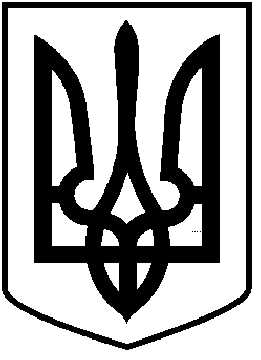 ЧОРТКІВСЬКА  МІСЬКА  РАДА____________________ СЕСІЯ ВОСЬМОГО СКЛИКАННЯРІШЕННЯ (ПРОЄКТ)___ листопада 2020 року                                                                           № ____ м. ЧортківПро затвердження на посадустарости Пастушівськогостаростинського округуРозглянувши пропозицію Чортківського міського голови Шматька Володимира Петровича, щодо кандидатури, яка пропонується для затвердження на посаду старости Пастушівського старостинського округу, керуючись п.3 ч. 1 ст. 26, ч. 1-4 ст. 51 та ч.1 ст. 54-1 Закону України «Про місцеве самоврядування в Україні» міська радаВИРІШИЛА:1.Затвердити кандидатуру Яремовської Світлани Любомирівни на посаду старости Пастушівського старостинського округу на території юрисдикції Чортківської міської територіальної громади.2.Включити до складу виконавчого комітету міської ради Яремовську Світлану Любомирівну старосту Пастушівського старостинського округу. 3. Контроль за виконанням даного рішення покласти на міського голову.Міський голова                                                           Володимир ШМАТЬКОБезпалько О.Дзиндра ЯРоманів Н.Гуйван І.М.